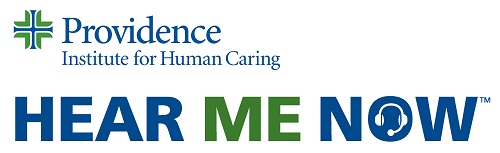 Hear Me Now: PREGUNTAS FRECUENTES¿Qué es Hear Me Now?Hear Me Now es una iniciativa para contar y escuchar historias del Institute for Human Caring creada inicialmente en asociación con StoryCorps en 2016.La misión de Hear Me Now es ofrecer a los pacientes, los seres queridos y los cuidadores de Providence un espacio sagrado para compartir sus historias y hacer que la atención médica sea más humana. 
La iniciativa Hear Me Now está abierta a todos los cuidadores, pacientes, sus seres queridos y comunidades.Hear Me Now celebra con orgullo la diversidad, la equidad y la inclusión para promover la confianza, la comprensión y la curación.¿Cómo funciona?Dos personas que típicamente se conocen se sientan durante un máximo de 40 minutos de conversación ininterrumpida. Un facilitador graba la conversación con un equipo de grabación digital o a través de nuestra plataforma en línea. ¿Por qué contar y escuchar historias?Contar y escuchar historias es la clave para atender a la persona en su totalidad: una atención médica basada en las necesidades emocionales, espirituales y psicosociales, además de las médicas. En el caso de los pacientes, contar y escuchar historias pueden desempeñar una función importante en el alivio del estrés, el desarrollo de la resiliencia y el sentimiento de ser escuchados y comprendidos; en el caso de los Doctores, contar y escuchar historias pueden aumentar la empatía, mejorar la alfabetización cultural y aliviar la coacción moral.¿Cuál es el objetivo de Hear Me Now? Nuestro objetivo es ayudar a los miembros de nuestra comunidad con lo siguiente:Aliviar parte de la angustia psicológica que conlleva la prestación de cuidados.Encontrar consuelo y empoderamiento al compartir sus historias.Reforzar una cultura que respete el escuchar y comprender al otro.Crear fragmentos de audio que se compartirán para ayudar a otros a entender mejor el cuidado de la persona en su totalidad.¿Qué hace el Institute for Human Caring con las historias?Los participantes reciben una copia digital de su grabación. El Instituto registra las grabaciones en StoryCorps para que formen parte de su colección permanente. StoryCorps también envía una copia de la grabación al Folklife Center de la Biblioteca del Congreso como parte de sus archivos.Muchos de los clips editados aparecen en el sitio web de Hear Me Now. Entre otras cosas, estos clips también se utilizan para reflexiones, redes sociales, boletines informativos, filantropía, recuerdo, aumento de la comprensión cultural y para aliviar la fatiga y el agotamiento de los cuidadores.¿Qué es StoryCorps?StoryCorps es una organización estadounidense sin fines de lucro con sede en Nueva York. Su misión es grabar, preservar y compartir las historias de los estadounidenses de todos los orígenes y creencias. El productor de radio David Isay fundó StoryCorps en 2003.¿A quién pertenece mi historia?Usted conserva los derechos de propiedad de su historia. Con su permiso firmado, el Institute for Human Caring posee los derechos de publicación y uso de su grabación, incluida la publicación de una o varias versiones editadas en el sitio web público de Hear Me Now. Puede retirar ese permiso en cualquier momento y su contenido se eliminará del sitio web de Hear Me Now. Sin embargo, cualquier contenido de Hear Me Now que ya esté en circulación fuera de Providence no se podrá retirar.¿Mi historia será pública?Puede elegir entre hacer su historia pública o privada. Tiene opciones para decidir si quiere que su grabación sea pública. Hear Me Now puede hacer que su grabación esté disponible para que la escuche cualquier persona o solo para que la escuchen los miembros de la comunidad de StoryCorps.Hear Me Now le enviará un enlace a su historia en StoryCorps. O bien, puede ir a StoryCorps y escribir su nombre y encontrar su grabación. También le enviaremos un enlace a Dropbox para que pueda descargar su grabación.Si elige la opción privada, Hear Me Now hará que la historia sea privada y le enviará un enlace a la grabación completa. Las únicas personas que podrán escuchar la historia serán usted y cualquier persona con la que comparta el enlace.¿Tengo que usar mi nombre real?No. Si quiere compartir su historia de forma anónima, puede hacerlo. Tendrá que firmar la documentación con el nombre que elija para la grabación.¿Por qué se editan las grabaciones? Hear Me Now edita ciertas historias para hacerlas más convincentes y accesibles a un público más amplio. La mayoría se edita en nuestro formato característico de 3 a 5 minutos. Algunas historias se editan con imágenes y animaciones. En cualquier caso, Hear Me Now siempre respetará su historia y no la alterará para convertirla en algo que no es.¿Qué sucede si no quiero que se edite mi historia?Háganoslo saber y no editaremos su historia.¿Existen beneficios clínicos a raíz de contar y escuchar historias?Sí, hay muchos estudios clínicos que demuestran el valor clínico de contar y escuchar historias. Entre ellos, se encuentran los siguientes:Contar historias puede mejorar los conocimientos y los comportamientos en materia de salud porque las historias son fáciles de recordar y relacionar (The Journal of South Dakota State Medical Association) Contar historias ayudó a los estudiantes de medicina a cambiar sus percepciones y a desarrollar una comprensión más profunda de los pacientes con demencia (Penn State College of Medicine)Contar historias ayudó a los pacientes a enfrentarse al cáncer, y escuchar las historias de otras personas que conviven con esa enfermedad les dio esperanzas (Cancer Nursing)